Vision & Call Internship Application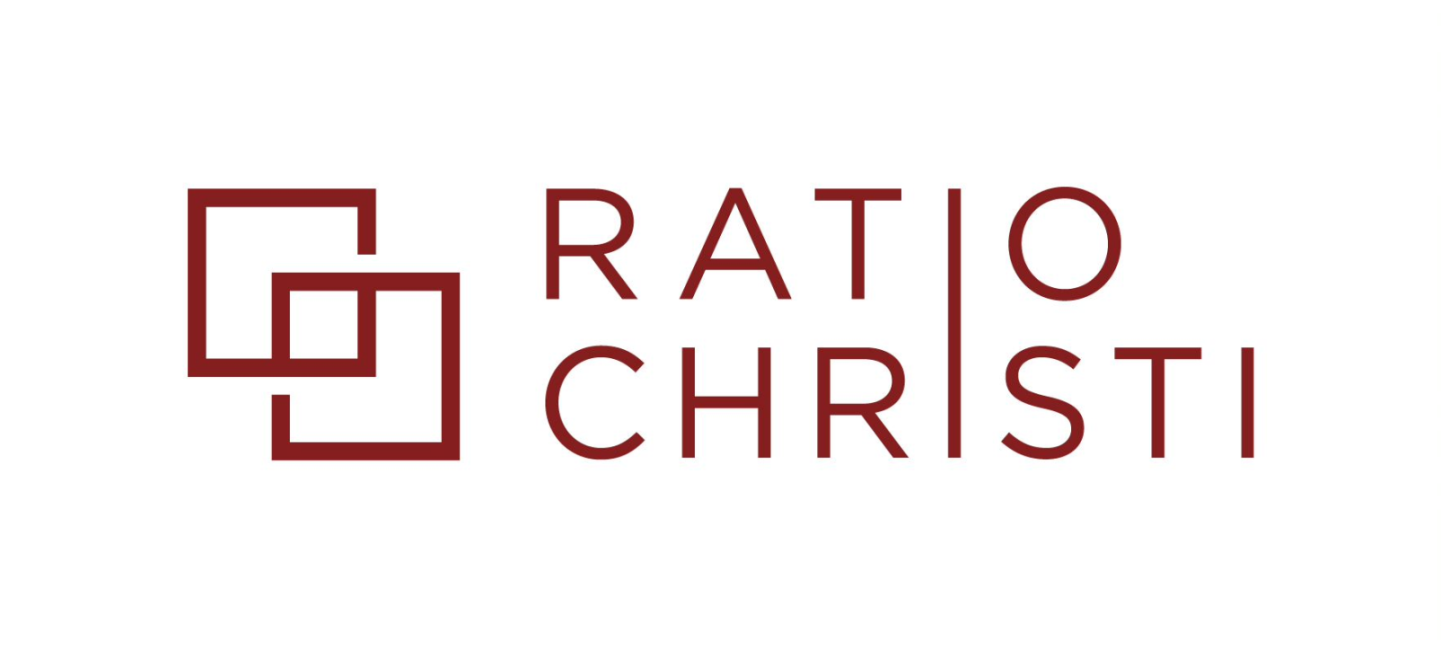 Ratio Christi Vision & Call Intern ProgramThe goal of this program is to provide a dynamic hands-on ministry experience for young adults who wish to investigate and discern a potential calling to ministry, and who are interested in exploring a vocation in campus ministry. This program will combine practical ministry experience in a college campus setting, training in apologetics, evangelism, and leadership development, along with a personal exploration of the intern’s gifts and calling. See our internship program prospectus for more information. Those interested are encouraged to submit this application form no later than April 16th, as decisions will be made by the end of April. Applications and questions should be addressed to the Internship Program Director, Dr. Larry Baxter, 
via email at larrybaxter@ratiochristi.org .1) Briefly describe how you came to Christ and your current commitment to Him2) How are you currently serving in ministry?3) What are your current thoughts or direction for future ministry?4) What natural talents, spiritual gifts, and passions do you bring to ministry?5) Describe your interest in Ratio Christi and our internship program, and your thoughts on an apprenticeship/mentoring approach to ministry exploration?6) What do you hope to learn or gain through your internship?7) What background or training do you have in apologetics and/or evangelism?8) What is your educational background? (Degree(s), major, schools attended)9) Are you currently involved in a Ratio Christi chapter? 
If so, what is the name of the school and the Chapter Director?10) Please provide the name and contact information of two people who know you well enough to be a reference, e.g. Ratio Christi staff, professor, or pastor: Ratio Christi is an Evangelical Christian ministry.  Affirmation of our statement of faith is required of all staff including interns – please see and carefully read:  https://ratiochristi.org/about/beliefs/ 

Please initial here if you are able to affirm this statement or if you have any questions or concerns:___  YES, I affirm the statement of faith.          ___  NO, I am unable to affirm the statement of faith. 
___  I have reservations I would like to discuss on the following issue(s): ______________________. 
___ I am able to attend the Vision & Call Retreat Oct 4-6, 2025 in Yelm, WA (we cover all expenses)Applicant Signature (or typed name for electronic submissions)	Date______________________________________________________________	_______________Thank you for your interest in our program! We will be praying for you, your ministry, and your future as we consider your application. Please email this completed document to Larry Baxter <larrybaxter@ratiochristi.org>.Applicant InformationApplicant InformationNameEmail addressTelephone #AddressGenderEthnicity (optional)